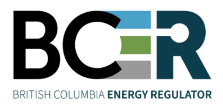 PARTIAL PERMITTRANSFER SCHEDULEPhysical Address: 6534 Airport Road,
Fort St. John, B.C.
Mailing Address: 6534 100th Ave, Fort St. John, B.C. V1J 8C5
Phone: (250) 794-5200
assetmanagement@bc-er.caOnly 1 road/project number per partial transferPARTIAL PERMITTRANSFER SCHEDULEPhysical Address: 6534 Airport Road,
Fort St. John, B.C.
Mailing Address: 6534 100th Ave, Fort St. John, B.C. V1J 8C5
Phone: (250) 794-5200
assetmanagement@bc-er.caOnly 1 road/project number per partial transferPARTIAL PERMITTRANSFER SCHEDULEPhysical Address: 6534 Airport Road,
Fort St. John, B.C.
Mailing Address: 6534 100th Ave, Fort St. John, B.C. V1J 8C5
Phone: (250) 794-5200
assetmanagement@bc-er.caOnly 1 road/project number per partial transferPARTIAL PERMITTRANSFER SCHEDULEPhysical Address: 6534 Airport Road,
Fort St. John, B.C.
Mailing Address: 6534 100th Ave, Fort St. John, B.C. V1J 8C5
Phone: (250) 794-5200
assetmanagement@bc-er.caOnly 1 road/project number per partial transferDate ReceivedForm must be submitted under the authority of the Energy Resource Activities Act, Section 29 to the BC Energy Regulator at the address noted above.Form must be submitted under the authority of the Energy Resource Activities Act, Section 29 to the BC Energy Regulator at the address noted above.Form must be submitted under the authority of the Energy Resource Activities Act, Section 29 to the BC Energy Regulator at the address noted above.Form must be submitted under the authority of the Energy Resource Activities Act, Section 29 to the BC Energy Regulator at the address noted above.Attach this Schedule to the Partial Permit Transfer Form effective the [DAY] day of [MONTH], [YEAR]between       (Transferor) and       (Transferee)AD #       Road/Project No.      Attach this Schedule to the Partial Permit Transfer Form effective the [DAY] day of [MONTH], [YEAR]between       (Transferor) and       (Transferee)AD #       Road/Project No.      Attach this Schedule to the Partial Permit Transfer Form effective the [DAY] day of [MONTH], [YEAR]between       (Transferor) and       (Transferee)AD #       Road/Project No.      Attach this Schedule to the Partial Permit Transfer Form effective the [DAY] day of [MONTH], [YEAR]between       (Transferor) and       (Transferee)AD #       Road/Project No.      Attach this Schedule to the Partial Permit Transfer Form effective the [DAY] day of [MONTH], [YEAR]between       (Transferor) and       (Transferee)AD #       Road/Project No.      Attach this Schedule to the Partial Permit Transfer Form effective the [DAY] day of [MONTH], [YEAR]between       (Transferor) and       (Transferee)AD #       Road/Project No.      Attach this Schedule to the Partial Permit Transfer Form effective the [DAY] day of [MONTH], [YEAR]between       (Transferor) and       (Transferee)AD #       Road/Project No.      Attach this Schedule to the Partial Permit Transfer Form effective the [DAY] day of [MONTH], [YEAR]between       (Transferor) and       (Transferee)AD #       Road/Project No.      Segment No.OGC/Tenure File No.OGC/Tenure File No.OGC/Tenure File No.Land TypeLegal DescriptionLegal DescriptionLegal Description